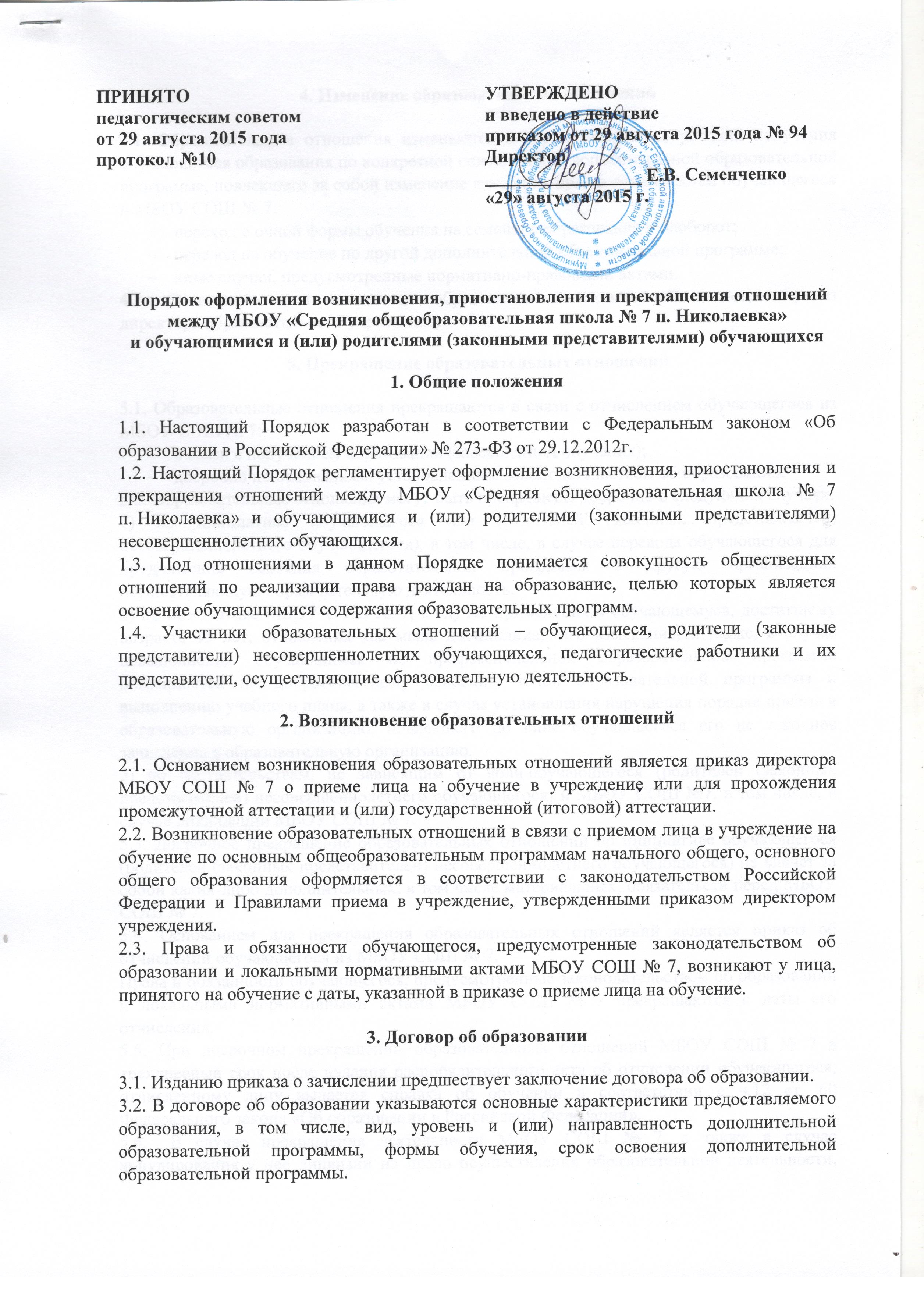 Порядок оформления возникновения, приостановления и прекращения отношений между МБОУ «Средняя общеобразовательная школа № 7 п. Николаевка» и обучающимися и (или) родителями (законными представителями) обучающихся1. Общие положения1.1. Настоящий Порядок разработан в соответствии с Федеральным законом «Об образовании в Российской Федерации» № 273-ФЗ от 29.12.2012г.1.2. Настоящий Порядок регламентирует оформление возникновения, приостановления и прекращения отношений между МБОУ «Средняя общеобразовательная школа № 7 п. Николаевка» и обучающимися и (или) родителями (законными представителями) несовершеннолетних обучающихся.1.3. Под отношениями в данном Порядке понимается совокупность общественных отношений по реализации права граждан на образование, целью которых является освоение обучающимися содержания образовательных программ.1.4. Участники образовательных отношений – обучающиеся, родители (законные представители) несовершеннолетних обучающихся, педагогические работники и их представители, осуществляющие образовательную деятельность.2. Возникновение образовательных отношений2.1. Основанием возникновения образовательных отношений является приказ директора МБОУ СОШ № 7 о приеме лица на обучение в учреждение или для прохождения промежуточной аттестации и (или) государственной (итоговой) аттестации.2.2. Возникновение образовательных отношений в связи с приемом лица в учреждение на обучение по основным общеобразовательным программам начального общего, основного общего образования оформляется в соответствии с законодательством Российской Федерации и Правилами приема в учреждение, утвержденными приказом директором учреждения.2.3. Права и обязанности обучающегося, предусмотренные законодательством об образовании и локальными нормативными актами МБОУ СОШ № 7, возникают у лица, принятого на обучение с даты, указанной в приказе о приеме лица на обучение.3. Договор об образовании3.1. Изданию приказа о зачислении предшествует заключение договора об образовании.3.2. В договоре об образовании указываются основные характеристики предоставляемого образования, в том числе, вид, уровень и (или) направленность дополнительной образовательной программы, формы обучения, срок освоения дополнительной образовательной программы.4. Изменение образовательных отношений4.1. Образовательные отношения изменяются в случае изменения условий получения обучающимся образования по конкретной основной или дополнительной образовательной программе, повлекшего за собой изменение взаимных прав и обязанностей обучающегося и МБОУ СОШ № 7:переход с очной формы обучения на семейное образование и наоборот;перевод на обучение по другой дополнительной образовательной программе;иные случаи, предусмотренные нормативно-правовыми актами.4.2. Основанием для изменения образовательных отношений является приказ директора образовательного учреждения. 5. Прекращение образовательных отношений5.1. Образовательные отношения прекращаются в связи с отчислением обучающегося из МБОУ СОШ № 7:в связи с получением образования (завершением обучения);досрочно по основаниям, установленным законодательством об образовании.5.2. Образовательные отношения могут быть прекращены досрочно в следующих случаях:1) по инициативе обучающегося или (родителей (законных представителей) несовершеннолетнего обучающегося), в том числе, в случае перевода обучающегося для продолжения освоения образовательной программы в другую организацию, осуществляющую образовательную деятельность.2) по инициативе МБОУ СОШ № 7, в случае применения к обучающемуся, достигшему возраста 15 лет, отчисления как меры дисциплинарного взыскания, а также, в случае невыполнения обучающимся по профессиональной образовательной программе обязанностей по добросовестному освоению такой образовательной программы и выполнению учебного плана, а также в случае установления нарушения порядка приема в образовательную организацию, повлекшего по вине обучающегося его не законное зачисление в образовательную организацию.3) по обстоятельствам, не зависящим от воли обучающегося (родителей (законных представителей) несовершеннолетнего обучающегося) и МБОУ СОШ №7, в том числе, в случае ликвидации МБОУ СОШ № 7.5.3. Досрочное прекращение образовательных отношений по инициативе обучающегося (родителей (законных представителей) несовершеннолетнего обучающегося) не влечет за собой каких-либо дополнительных, в том числе материальных, обязательств перед МБОУ СОШ № 7.5.4. Основанием для прекращения образовательных отношений является приказ об отчислении обучающегося из МБОУ СОШ № 7.Права и обязанности обучающегося, предусмотренные законодательством об образовании и локальными нормативными актами МБОУ СОШ № 7 прекращаются с даты его отчисления.5.5. При досрочном прекращении образовательных отношений МБОУ СОШ № 7 в трехдневный срок после издания распорядительного акта об отчислении обучающегося, отчисленному лицу выдается справка об обучении в соответствии с ч.12 ст. 60 Федерального закона «Об образовании в Российской Федерации».5.6.   В случае прекращения деятельности МБОУ СОШ № 7, а также в случае аннулирования у нее лицензии на право осуществления образовательной деятельности, лишения ее государственной аккредитации, истечения срока действия свидетельства о государственной аккредитации, Учредитель образовательной МБОУ СОШ № 7 обеспечивает перевод обучающихся с согласия обучающихся (родителей (законных представителей) несовершеннолетнего обучающегося) в другие образовательные организации, реализующие соответствующие образовательные программы.Порядок и условия осуществления перевода устанавливаются Федеральным органом исполнительной власти, осуществляющим функции по выработке государственной политики и нормативно-правовому регулированию в сфере образования.ПРИНЯТОпедагогическим советомот 29 августа 2015 годапротокол №10УТВЕРЖДЕНОи введено в действиеприказом от 29 августа 2015 года № 94Директор_________________ Е.В. Семенченко«29» августа 2015 г.